Российская Федерация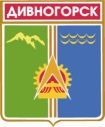 Администрация города ДивногорскаКрасноярского краяП О СТ А Н О В Л Е Н И Е03.09.2019		                      г. Дивногорск				                           № 139пОб утверждении перечня максимально допустимых значений нормативных показателей общих свойств сточных вод и концентраций загрязняющих веществ в сточных водах, сбрасываемых абонентами Муниципального унитарного предприятия «Дивногорский водоканал» в систему канализацииВ соответствии с Федеральным законом от 07.12.2011 № 416-ФЗ «О водоснабжении и водоотведении», Постановлением Правительства Российской Федерации от 29.07.2013 № 644 «Об утверждении Правил холодного водоснабжения и водоотведения и о внесении изменений в некоторые акты Правительства Российской Федерации», постановлением Правительства Красноярского края от 23.08.2016 № 422-п «Об утверждении порядка взимания платы за сброс сточных вод и загрязняющих веществ в системы канализации населенных пунктов Красноярского края», руководствуясь статьёй 43 Устава города Дивногорска,ПОСТАНОВЛЯЮ:1. Утвердить перечень максимально допустимых значений нормативных показателей общих свойств сточных вод и концентраций загрязняющих веществ в сточных водах, сбрасываемых абонентами Муниципального унитарного предприятия «Дивногорский водоканал» в систему канализации согласно приложению.2. Абонентам, имеющим собственные локальные очистные сооружения, обеспечить эффективность очистки согласно проектной мощности локальных очистных сооружений.3. Постановление    подлежит   опубликованию   в  средствах  массовой информации и размещению на официальном сайте администрации города Дивногорска в информационно-телекоммуникационной сети «Интернет».4. Постановление вступает в силу в день, следующий за днем его официального опубликования и распространяет своё действие на правоотношения, возникшие с 01.07.2019 года.5. Контроль за исполнением настоящего постановления возложить на заместителя Главы города Урупаху В.И.Глава города				                                                         Е.Е. ОльПриложение к постановлению администрации города Дивногорска от 03.09.2019 № 139пПеречень максимально допустимых значений нормативных показателей общих свойств сточных вод и концентраций загрязняющих веществ в сточных водах, сбрасываемых абонентами Муниципального унитарного предприятия «Дивногорский водоканал» в систему канализации№ п/пНаименование загрязняющих веществНормативы предельно допустимых концентраций загрязняющих веществ для абонентовНормативы предельно допустимых концентраций загрязняющих веществ для абонентовНормативы предельно допустимых концентраций загрязняющих веществ для абонентов№ п/пНаименование загрязняющих веществПромышленные предприятияДеятельность которых связана с производством и/или переработкой пищевой продукцииДоставляющие стоки автотранспортом1.Взвешенные вещества-45,2645,262.БПК5-11,1111,113.БПКполн-33,8533,854.Нефтепродукты0,24-0,245.Фенолы0,007--6.Сульфаты25,56-25,567.Хлориды30,79-30,768.Аммиак и ионы аммония суммарно-3,03,09.Нитриты-3,443,4410.Нитраты-1,541,5411.Фосфаты по Р-1,931,9312.Фосфаты по РО4-5,945,9413.АСПАВ1,141,141,1414.НПАВ0,300,300,3015. Железо общее0,280,280,2816.Медь0,004-0,00417.Цинк0,03-0,0318.Марганец0,005-0,00519.Алюминий 0,08-0,0820.Водородный показатель рН6,5-9,06,5-9,06,5-9,021.Жирыотсутствиеотсутствиеотсутствие